ACTIVIDADES DE GESTION SOCIAL  EN DIFERENTES COMUNIDADES DE LA PROVINCIA DE LOJA.PARROQUIA TAQUIL, CANTON LOJAJUNTA DE RIEGO :	CERAFECHA		:	2015-11-17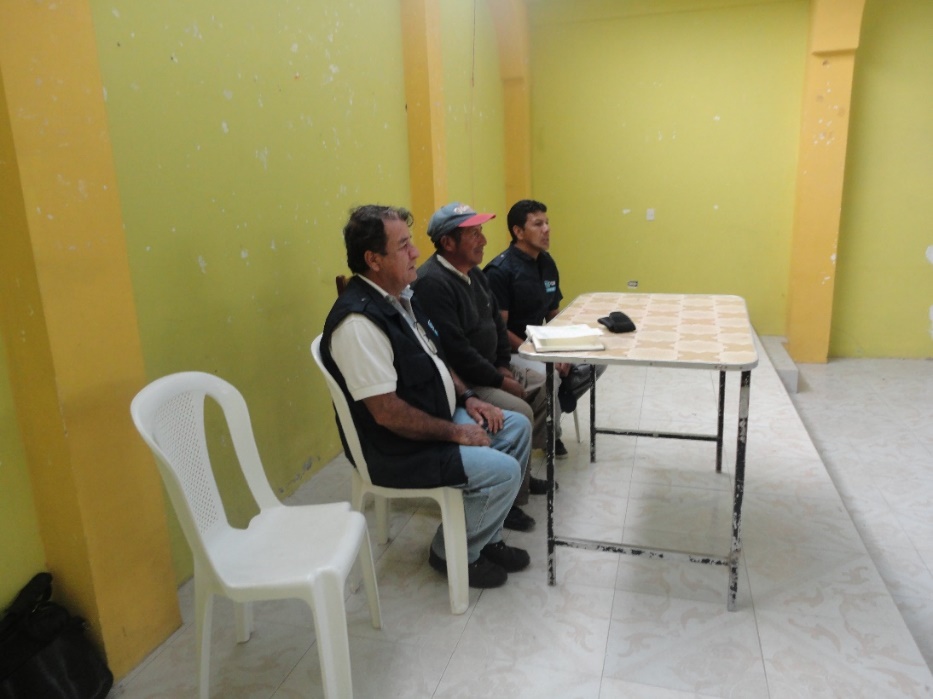 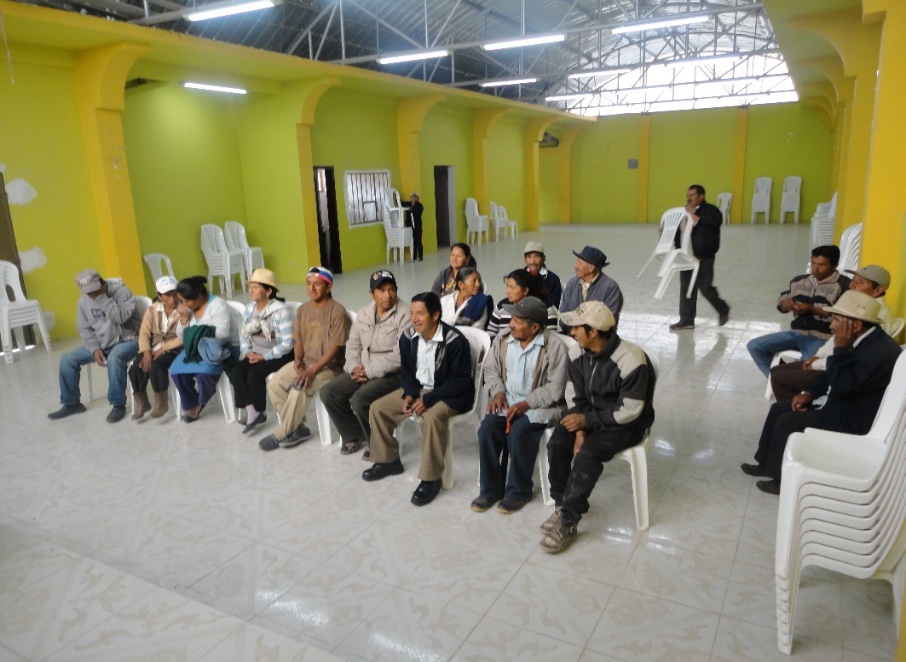 PARROQUIA CHANTACO, CANTON LOJACOMUNA	:	CUMBE CALUCAY MAZINFECHA		:   	2015-11-19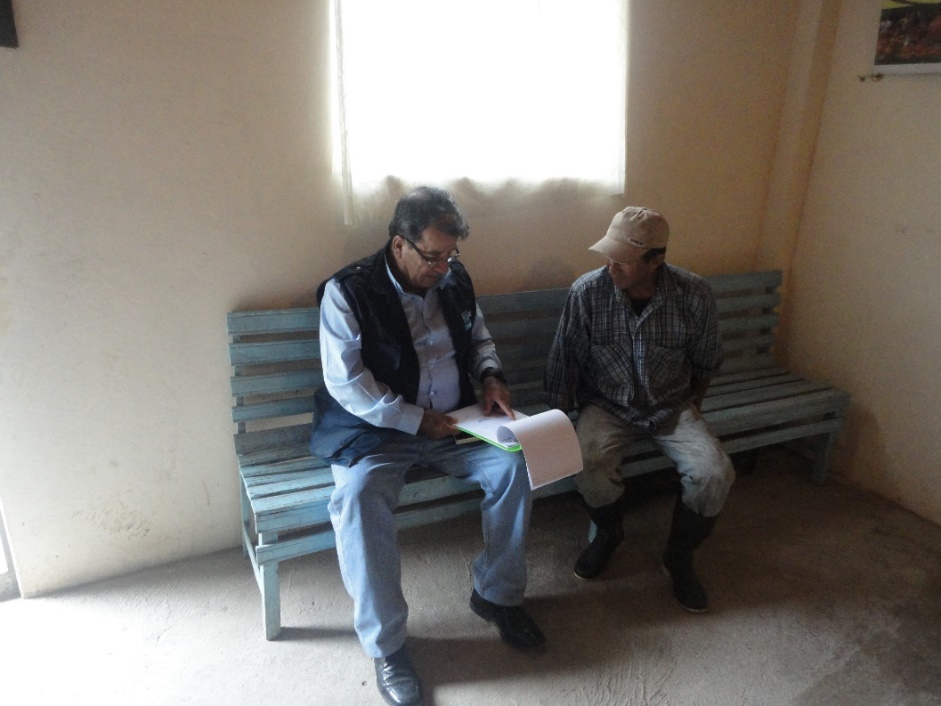 PARROQUIA SELVA ALEGRE, CANTON SARAGUROJUNTA DE RIEGO	: 	SAN LUIS DE CURIACUFECHA			:	2015-11-20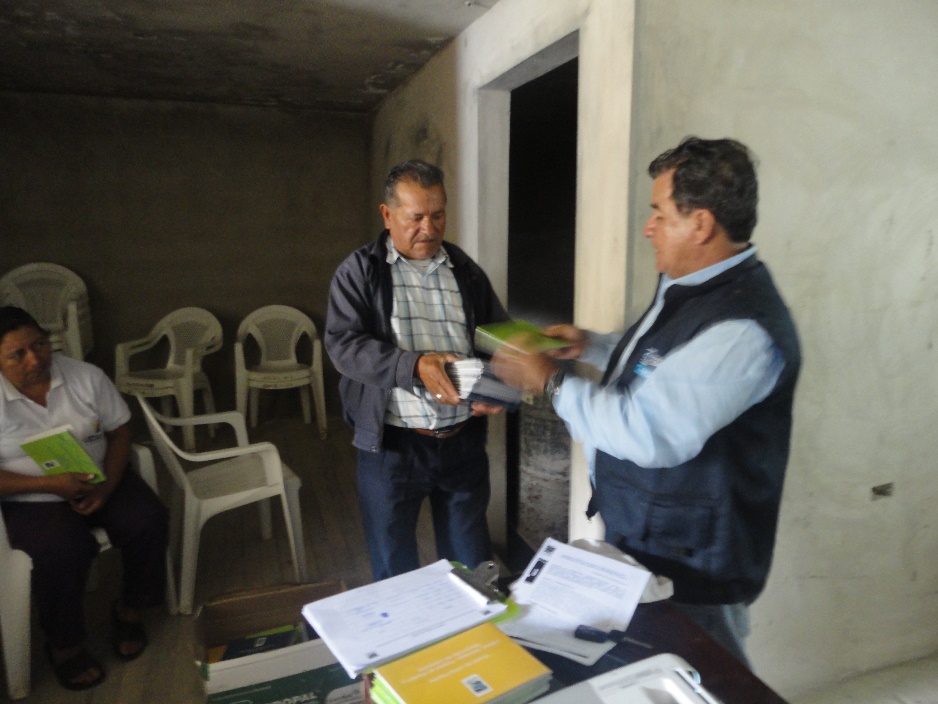 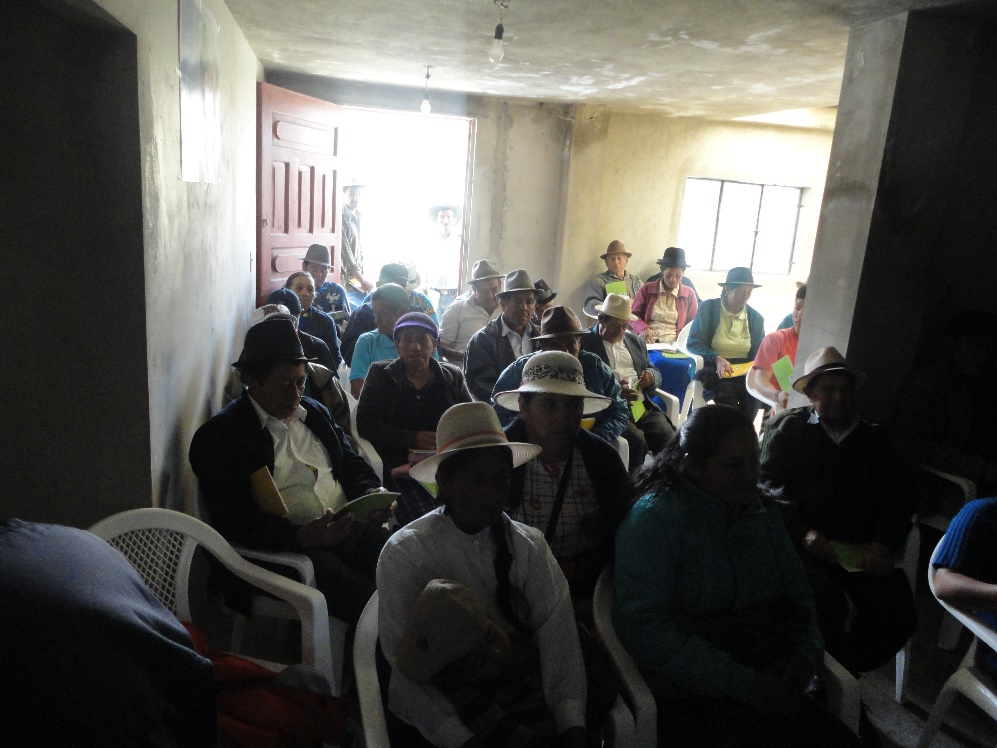 